Japan Society Small Grants 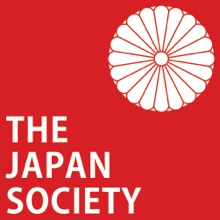 Report FormWe are pleased to have been able to support your event/project.For our records (accounting and audit purposes), would you please complete the form below and return it to us.Your Event/Project SummaryPlease attach any relevant material (newspaper clippings, publicity material etc.) that you may have that would help us to understand the impact of the event/project.Are you happy for us to post details/images of your project on our website?Yes  No Signed:			Date:		Please return this form to:Small Grants The Japan Society, 13/14 Cornwall Terrace, London NW1 4QP or email: grants@japansociety.org.uk Name of the organization (or individual):      REF Event/Project title:      Event/Project title:      Brief summary (please comment on the results, response and the general and wider impact): Brief summary (please comment on the results, response and the general and wider impact): Has the purpose (as described in the application) been achieved?: (yes/no with brief reasons)Has the purpose (as described in the application) been achieved?: (yes/no with brief reasons)Date(s) from:      	to:      No. people attended:Name(s) of other supporting organizations and/or sponsors:      Name(s) of other supporting organizations and/or sponsors:      